Acta número 01(uno) correspondiente a la Sesión de Instalación de la Comisión Edilicia de Asistencia y Desarrollo Social y Humano, celebrada el día lunes 10 (diez) de enero del 2022 (dos mil veintidós), reunidos en la Sala de Ex Presidentes del H. Ayuntamiento de San Pedro Tlaquepaque, Jalisco.------------------------------------------------------------------------------------------------------------------------------------------------------------------------------------------------------------------------------------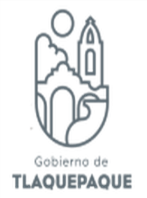 Buenos días a todos y todas en mi carácter de Regidor Presidente de la Comisión que nos ocupa les doy la bienvenida a las y los integrantes de la Comisión Edilicia de Asistencia y Desarrollo Social y Humano, así como al personal de la Secretaria General que nos acompañan me permito para dar inicio a esta Sesión de Instalación correspondiente a la fecha de 10 (diez) de enero del año 2022 (dos mil veintidós), estando debidamente constituidos en Sala de Ex presidentes ubicada en calle Independencia número 58 (cincuenta y ocho) en la colonia Centro perteneciente a la  Municipalidad de San Pedro Tlaquepaque, Jalisco. De conformidad y con fundamento en los arábigos 115 de nuestra Carta Magna en sus fracciones I  y II, así como el numeral 27 y 49 en su fracción II de la Ley de Gobierno y de la Administración Pública del Estado de Jalisco y en los artículos 73, 76, 77, 84, 99 del Reglamento de Gobierno y de la  Administración Publica del Ayuntamiento Constitucional de San Pedro Tlaquepaque, Jalisco, vigente y aplicable.Como PRIMER PUNTO del orden del día me permito verificar el quórum legal para sesionar mediante el pase de lista de asistencia:Presidenta Municipal Vocal Mirna Citlalli Amaya de Luna------------------------- (  )Misma que no se encuentra presente en estos momentos, toda vez que está atendiendo al personal de la Guardia Nacional.Regidora Vocal Adriana del Carmen Zúñiga Guerrero------------------- (presente)Ella se encuentra a través de  una red, puesto que está en confinamiento por cuestión de COVID.Regidora Vocal Alma Dolores Hurtado Castillo----------- (presente)Regidora Vocal Jorge Eduardo González de la Torre--- (presente)Una vez constatada y nombrada la asistencia, doy cuenta que nos encontramos 4(cuatro) de los 5(cinco)  integrantes de esta Comisión------------------------------------------------------------------------------------------------------------------------------------------------------------------------------------------------------------Existiendo quórum legal para sesionar conforme a lo establecido en el arábigo 90 del Reglamento de Gobierno y de la Administración Pública del Ayuntamiento de San Pedro Tlaquepaque, siendo las 10 (diez) con 17(diecisiete) minutos se declara abierta la sesión, por lo que propongo el siguiente orden del día.Primero.-   Lista de asistencia y verificación del quórum legal para sesionar.Segundo.- Lectura y en su caso aprobación del orden del día.Tercero.-  Declaratoria de Instalación de la Comisión Edilicia de Asistencia y Desarrollo Social y Humano.Cuarto.-   Entrega de asuntos pendientes por parte de la Secretaria General del Ayuntamiento de San Pedro Tlaquepaque, Jalisco.Quinto.-   Asuntos Generales.Sexto.-    Clausura de la sesión.Por lo que mediante votación económica les pregunto a las y los integrantes de esta Comisión si se aprueba el orden del día, tengan a bien levantar su mano.-----------------------------SE APRUEBA POR MAYORIA---------------------------------------Una vez aprobado el orden del día, continuamos con lo propuesto pasando al PRIMER PUNTO el cual fue realizado con la lista de asistencia y la verificación del    quórum legal para sesionar----------------------------------------------------------------------------------------------------------------------------------------------------------------------------------------Así mismo se ha aprobado el SEGUNDO PUNTO del orden del día referente a la lectura y aprobación del mismo.----------------------------------------------------------------------------------------------------------------------------------------------------------------------------------A fin de desahogar el TERCER PUNTO del orden del día referente a la Instalación de la Comisión Edilicia de Asistencia y Desarrollo Social y Humano, y de conformidad con el articulo 76 en su segundo párrafo del Reglamento de Gobierno y de la Administración  Pública del Ayuntamiento Constitucional de San Pedro Tlaquepaque y si no hay alguna manifestación o inconveniente siendo las 10  (diez) horas con 18(dieciocho) minutos del día 10(diez) de enero del año 2022    (dos mil veintidós) “Se declara formalmente instalada la Comisión Edilicia de Asistencia y Desarrollo Social y Humano”, a efecto de dar inicio a los trabajos correspondientes-------------------------------------------------------------------------------------------------------------------------------------------------------------------------------------------------------------------------------------------------------------------------------Como CUARTO PUNTO del orden del día solicito se autorice mediante votación económica, darle el uso de la voz e intervención al personal de la Secretaria General que nos acompaña, a efectos de que haga entrega de los asuntos pendientes que le competen a esta Comisión, mismo que se le manifiesta a los Regidores Vocales que nos acompañan que se les dará la debida vista en tiempo y forma con sus anexos de las mismas en su totalidad para su conocimiento y participación, quien este a favor de que se intervenga por parte de la Secretaria General, levante la mano-----------------------------------------------------------------------------------------------------------------APROBADO POR MAYORIA------------------------------------------------------------------------------------------------------------------------------------------------HACE USO DE LA VOZ LA LIC. ROSA ISELA: Buenos días a todos y todas, en este momento hago entrega de los pendientes; si es su deseo Presidente de la Comisión  que se de lectura de los mismos-------------------------------------------------------------------------------------------------------------------------------------------------------------------HACE USO DE LA VOZ EL REGIDOR BRAULIO ERNESTO GARCIA PRESIDENTE DE LA COMISIÓN:-----------------------------Por favor-------------------------------------------------------------------------------------------------------------------------------------HACE USO DE LA VOZ LA LIC.ROSA ISELA: Es el turno 1004/2019/TC, Creación para la atención e inclusión de personas con Discapacidad, la cual sea incorporada a la Coordinación General de la Construcción de la Comunidad, asimismo de la conformación de un Consejo Municipal para el seguimiento de los trabajos que resulten necesarios, y como segundo tema pendiente es el 1436/2020/TC, se emita un acuerdo mediante el cual el DIF Municipal elabore un censo conforme a los protocolos de atención de niños, niñas  y adolescentes, que se encuentren en situación de calle, quedando 2 (dos) como pendientes------------------------------------------------------------------------------------------------------------------------------------------------------------------------------------------------------------------------------------------HACE USO DE LA VOZ EL  REGIDOR BRAULIO ERNESTO GARCIA PRESIDENTE DE LA COMISIÓN: --------------------Muchas gracias--------------------------------------------------------------------------------------------------------------------------------------------------------HACE USO DE LA VOZ LA LIC.ROSA ISELA: Hago entrega del sobre cerrado, favor de firmar de recibido, gracias-------------------------------------------------------------------------------------------------------------------------------------------------------------------------------------------------------------------------------------------HACE USO DE LA VOZ EL  REGIDOR BRAULIO ERNESTO GARCIA PRESIDENTE DE LA COMISIÓN: Gracias a ti; recibiendo el paquete, no sé si tengan ¿alguna duda? regidoras, regidores respecto a esto,  posteriormente se les hará llegar conjunto con la minuta de esta reunión la información que se encuentra dentro del sobre. Para continuar, como QUINTO PUNTO del orden del día me permito preguntarles a los integrantes y a las integrantes de esta Comisión si tienen  algún asunto  que tratar-----------------------------------------------------------------------------------------------------------------------------------------------------------------------------------A fin de desahogar el SEXTO PUNTO DEL ORDEN DEL DIA  y no habiendo más asuntos que tratar se da por concluida esta Sesión siendo las 10(diez) horas con 21(veintiún) minutos del presente día 10 (diez) de enero del año 2022 (dos mil veintidós), declarando CLAUSURADA la presente----------------------------------------------------------------------------------------------------------------------------------------------------------Muchas gracias a todas y a todos por su asistencia.ATENTAMENTE:SAN PEDRO TLAQUEPAQUE, JALISCO., ENERO DEL 2022._____________________________________REGIDOR BRAULIO ERNESTO GARCIA PÉREZPresidente de la Comisión Edilicia ___________________________________PRESIDENTA MUNICIPAL MIRNA CITALLI AMAYA DE LUNAVocal de la Comisión Edilicia___________________________________REGIDORA ADRIANA DEL CARMEN ZUÑIGA GUERREROVocal de la Comisión Edilicia___________________________________REGIDORA ALMA DOLORES HURTADO CASTILLOVocal de la Comisión Edilicia____________________________________REGIDOR JORGE EDUARDO GONZÁLEZ DE LA TORREVocal de la Comisión Edilicia